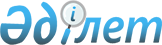 Об определении мест для размещения агитационных печатных материалов
					
			Утративший силу
			
			
		
					Постановление акимата города Аркалыка Костанайской области от 17 февраля 2011 года № 63. Зарегистрировано Управлением юстиции города Аркалыка Костанайской области 25 февраля 2011 года № 9-3-144. Утратило силу постановлением акимата города Аркалыка Костанайской области от 14 мая 2020 года № 162
      Сноска. Утратило силу постановлением акимата города Аркалыка Костанайской области от 14.05.2020 № 162 (вводится в действие по истечении десяти календарных дней после дня его первого официального опубликования).
      В соответствии с пунктом 6 статьи 28 Конституционного закона Республики Казахстан от 28 сентября 1995 года "О выборах в Республики Казахстан", в целях упорядочения размещения агитационных печатных материалов в связи с проведением выборов депутатов Аркалыкского городского маслихата по Горнякскому избирательному округу № 3 и Аркалыкскому избирательному округу № 6 вместо выбывших, акимат города Аркалыка ПОСТАНОВЛЯЕТ:
      1. Определить следующие места для размещения агитационных печатных материалов для всех кандидатов:
      1) щиты у здания городского Дворца культуры, государственного коммунального предприятия на праве хозяйственного ведения "Аркалыкская продовольственная компания" акимата города Аркалыка, стенды у здания средних школ № 2, 5;
      2) тумба у торгового дома "Айна".
      2. Контроль за исполнением постановления возложить на заместителя акима города Н. Шалдыбаева.
      3. Настоящее постановление вводится в действие после дня его первого официального опубликования.
					© 2012. РГП на ПХВ «Институт законодательства и правовой информации Республики Казахстан» Министерства юстиции Республики Казахстан
				
Аким города
Т. Тулеубаев
СОГЛАСОВАНО:
Председатель Аркалыкской
городской территориальной
избирательной комиссии
_______ Ш. Тасмагамбетов